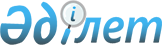 Кентау қалалық мәслихатының 2013 жылғы 24 қыркүйектегі № 120 "Әлеуметтік көмек көрсетудің, оның мөлшерлерін белгілеудің және мұқтаж азаматтардың жекелеген санаттарының тізбесін айқындаудың қағидасын бекіту туралы" шешіміне толықтыру енгізу туралы
					
			Күшін жойған
			
			
		
					Оңтүстік Қазақстан облысы Кентау қалалық мәслихатының 2014 жылғы 27 наурыздағы № 156 шешімі. Оңтүстік Қазақстан облысының Әділет департаментінде 2014 жылғы 21 сәуірде № 2614 болып тіркелді. Күші жойылды - Оңтүстік Қазақстан облысы Кентау қалалық мәслихатының 2016 жылғы 28 маусымдағы № 22 шешімімен      Ескерту. Күші жойылды - Оңтүстік Қазақстан облысы Кентау қалалық мәслихатының 28.06.2016 № 22 шешімімен.

      РҚАО-ның ескертпесі.

      Құжаттың мәтінінде түпнұсқаның пунктуациясы мен орфографиясы сақталған.

      Қазақстан Республикасының 2008 жылғы 4 желтоқсандағы Бюджет кодексінің 56-бабының 1-тармағының 4) тармақшасына, "Қазақстан Республикасындағы жергiлiктi мемлекеттiк басқару және өзiн-өзi басқару туралы" Қазақстан Республикасының 2001 жылғы 23 қаңтардағы Заңының 6-бабының 2-3 тармағына сәйкес және Қазақстан Республикасында қаржы нарығының тұрақсыздануына байланысты аз қамтылған отбасыларын әлеуметтік тұрғыда қолдау мақсатында 2014 жылы қосымша материалдық көмек көрсету үшін, Кентау қаласының мәслихаты ШЕШІМ ҚАБЫЛДАДЫ:

      1. Кентау қалалық мәслихатының 2013 жылғы 24 қыркүйектегі № 120 "Әлеуметтік көмек көрсетудің, оның мөлшерін белгілеудің және мұқтаж азаматтардың жекелеген санаттарының тізбесін айқындаудың қағидасын бекіту туралы" (Нормативтік құқықтық актілерді мемлекеттік тіркеу тізілімінде 2013 жылғы 18 қазанда 2383 нөмірімен тіркелген, 2013 жылғы 26 қазанда "Кентау шұғыласы" газетінде жарияланған) шешіміне мынадай толықтыру енгізілсін:

      көрсетілген шешіммен бекітілген әлеуметтік көмек көрсетудің, оның мөлшерін белгілеудің және мұқтаж азаматтардың жекелеген санаттарының тізбесін айқындаудың қағидасында:

      мындай мазмұндағы 9-1 тармақпен толықтырылсын:

      "9-1. Халықтың аз қамтылған отбасыларды қолдау мақсатында, Ұлттық валюта курсының төмендеуі орын алған айдан бастап үш ай мерзімге отбасыға ай сайын 1 айлық есептік көрсеткіш мөлшерінде әлеуметтік көмек көрсету. Әлеуметтік көмек өтініш берген айдан бастап үш айға тағайындалады және ай сайын төленеді.".

      2. Осы шешiм алғашқы ресми жарияланған күнінен бастап қолданысқа енгiзiледі.


					© 2012. Қазақстан Республикасы Әділет министрлігінің «Қазақстан Республикасының Заңнама және құқықтық ақпарат институты» ШЖҚ РМК
				
      Қалалық мәслихат

      сессиясының төрағасы

Е.Аринов

      Қалалық мәслихатының хатшысы

К.Сырлыбаев
